Please note that schedules will only be accepted when submitted in the provided format of the Official FEI Draft Schedule.Event:	CSI1* - CSI3* - CSIYH1*Date: 	September 2nd – 4th 2011		Place: AREZZO EQUESTRIAN STYLE		Indoor:			Outdoor:	NF:	ITALYSTATUS:	CSIO5*		CSI5*-W		CSIYR-A		CSI5*		CSIO4*		CSI4*-W		CSIJ-A		CSI4*		CSIO3*		CSI3*-W		CSIP		CSI3*		CSIO2*		CSI2*-W		CSICh		CSI1*  	CSIO1*		CSI1*-W		CSIV-A		CSIYH1*	CSIOYR		CSI2*		CSIAm-A			CSIOJ		CSIU25-A		CSIOP		CSIOCh	 	Championship		Games		Other 		 GENERAL CONDITIONSThis event is organised in accordance with:-	FEI Statutes, 22nd edition, effective 15 April 2007, updates effective 1st January 2011-	FEI General Regulations, 23rd edition, effective 1st January 2009, updates effective 1st January 2011-	FEI Veterinary Regulations, 12th edition, effective 5th April 2010, updates effective 1st January 2011-	The Rules for Jumping Events and its Annexes, 23rd edition, effective 1st January 2009, updates effective 1st January 2011, and if applicable the Rules for the FEI World Cup™ Jumping Events-	CSI/CSIO requirements (For all CSI events in Europe and Worldwide – except for CSIO and Amateur events) http://www.fei.org/Disciplines/Jumping/Organisers/Pages/Draft_Schedules.aspx - 	CSI requirements for North America (Canada, Mexico and USA) http://www.fei.org/Disciplines/Jumping/Organisers/Pages/Draft_Schedules.aspx-	CSI 3*, 4* invitation system (Europe) and 5* invitation system (Worldwide)-	Equine Anti-Doping and Controlled Medication Regulations (EADMCR), 1st Edition, effective 5th  April 2010, updates effective 1st January 2011-	FEI Anti-Doping Rules for Human Athletes (ADRHA), based on the 2009 revised Code, effective 1st January 2011-	All subsequent published revisions, the provisions of which will take precedence.-	An arbitration procedure is provided for in the FEI Statutes and General Regulations referred to above. In accordance with this procedure, any appeal against a decision rendered by the FEI or its official bodies is to be settled exclusively by the Court of Arbitration for Sport (CAS) in Lausanne, Switzerland.-	It is the responsibility of NFs to ensure their participants are of the correct age.***********************************************************************THE APPENDIX (31 PAGES) IS PART OF THIS APPROVED AND SIGNED SCHEDULE AND MUST BE DISTRIBUTED TO ALL OFFICIALS AND NFs AND IS AVAILABLE TO OTHERS UPON REQUESTApproved by the FEI, Lausanne, on 15th June 2011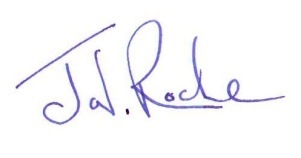 John P. RocheFEI Director JumpingDirector FEI World Cup™ JumpingCSI1* approved by FISE on 14/06/2011GENERAL INFORMATIONDETAILS OF EVENT       DATE (dd/mm/yy):      September 2nd – 4th 2011PLACE:	AREZZO 	COUNTRY:	ITALYWebsite:	www.arezzoequestriancentre.comContact Details Show Ground:Address:	LOC. GENTILE, 49                              52040 SAN ZENO – (AREZZO)                             TEL. +39 (0) 575 99204                             NEAREST AIRPORT: FLORENCE / PISA / ROME                             NEAREST TRAIN STATION AREZZOORGANISERName:	HOLMO SRLAddress:	LOC. GENTILE, 49                              52040 SAN ZENO – (AREZZO)                             TEL. +39 (0) 575 99204	FAX: +39 (0) 575 949899Email:	info@arezzoequestriancentre.comWebsite:	www.arezzoequestriancentre.comORGANISING COMMITTEE Honorary President:       ANDREA PAULGROSSPresident of the Event:	RICCARDO BORICCHIShow Secretary:	MAURO BATTISTINIScoring:	MAURO BATTISTINI Press Officer:	H0LMO SRLShow Office:                 MARINA SERRAI – VALERIA ROMAGNOLIStable Manager:            CARLO BERNARDINI  EVENT DIRECTORName:	RICCARDO BORICCHI – CARLO BERNARDINI Address:	LOC. GENTILE, 49, 52040 SAN ZENO – AREZZO - ITALYTelephone:	+39 (0) 575 99204	      Fax:	+39 (0) 575 949899Email:	info@arezzoequestriancentre.comSPONSOR(S)II. OFFICIALS GROUND JURY : President:	Daniela Tiengo (ITA) Member:	Ugo Fusco (ITA) Member:               Renata Raineri (ITA) Member:               Mario Gennero (ITA) Member:           	Silvia Orlandini (ITA) Member:               Gladys Pipitone (ITA) Member:               Roberta Capolongo (ITA)Member:               Stefania Buonamici (ITA)FOREIGN JUDGE : Name :		Dominique Ribot (FRA) Email address:	Dhr.france@free.frCOURSE DESIGNER  (Art. 151, 259.5.1)Name:	Elio Travagliati (ITA)Email address:	elio.travagliati@libero.itName:	Pierfrancesco Bazzocchi (ITA)Email address:	pf.bazzocchi@gmail.comName:	Paolo Rossato (ITA)Email address:	rossato.paolo@gmail.comAPPEAL COMMITTEE : (Art. 150, 160, 259.3)N/ACHIEF STEWARD : Name: 	Stefano Montani  (ITA)	 Email:	stmontanifargna@libero.it ASSISTANT STEWARDS :Name:	Franco Bissacco (ITA)Name:	Marlene Alcubierre (ITA)Name:	Paola Semintendi (ITA)Name:	Tatiana Zannini (ITA)Name:	Roberta Conca (ITA)FEI VETERINARY DELEGATE : Name:	Daniele Dall’Ora (ITA)  Email:	danieledallora@tiscali.it III. SPECIFIC TECHNICAL CONDITIONS VENUE :The event will take place:	 indoors		 outdoorsCOMPETITION ARENAS:Arena BOCCACCIO 	Dimensions:	180 x 150 mt.		Type of Footing:	grassArena DANTE 	Dimensions:	110 x 90 mt.		Type of Footing:	sandArena VASARI 	Dimensions:	90 x 65 mt.		Type of Footing:	sandPRACTICE ARENAS :COVERED Practice Arena BOCCACCIO 	Dimensions:	90 X 30 mt.             			Type of Footing:	sandCOVERED Practice Arena DANTE 		Dimensions:	90 X 30 mt.	          			Type of Footing:	sandCOVERED Practice Arena VASARI	 	Dimensions:	40 X 80 mt.             			Type of Footing:	sandPractice Arena INDOOR SCHOOL		Dimensions:	70 X 30 mt.Practice Arena OUTDOOR SCHOOL        		Dimensions:	70 X 30 mt.COVERED LUNGING ARENA 			Dimensions:	40 X 20 mt.COVERED LUNGING RING	 		Dimensions:	Ø 18 mt.2 OUTDOOR  LUNGING RINGS		Dimensions:	Ø 18 mt.STABLES :Size of boxes 	3,20 m x 3,20 m (minimum 3m x 3m) 					     3,00 m x 3,00 m5. INVITATIONS (Art. 115, 250, 251.1) CSI3*Number of NFs invited:	54ARG-AUS-AUT-AZE-BEL-BLR-BRA-BUL-CAN-CHI-COL-CRO-CYP-CZE-DEN-EGY-ESA-ESP-EST-FIN-FRA-GBR-GER-GRE-HKG-HUN-IRL-ISR-JOR-JPN-KSA-LBA-LIE-LUX-MAR-MEX-MON-NED-NOR-PAN-POL-POR-ROU-RUS-SLO-SUI-SVK-SWE-TUN-TUR-UAE-UKR-USA-VEN. Reserve NFs:	LIB-NZL-SMR-SRY-SYRTotal number of athletes:                                	100 Riders at top of Rolex Rankings                       	15 Number of home athletes:                                 	38 Number of foreign athletes:                                   	42 OC Wild Cards:                                                     	20        FEI Wild Cards:                                                    	2          Number of athletes per NF:                             	UnlimitedNumber of horses per athlete:                            	3 in CSI1*                                                                         	3 in CSI3*                                                                         	4 in CSI YH (max 2 per age group,   6 and 7 years old)CSIYH1*Number of home riders horses:                            	70 Number of foreign riders horses:                         	75Number of horses per rider                                   	4 (max 2 per age group, 6 and 7 years old)CSI1«Number of home riders horses:                          	87 Number of foreign riders horses:                       	93  Number of horses per rider                         		3    Riders entered to the CSI3* can start in CSI1* classes #3/4/12/13/23/24 riding 6 y-o horses onlyTotal number of horses (approx): 500 The Rolex Rankings number 125, established three months prior to this event, will be used for the invitation of athletes. 	Athletes are invited by the Organising Committee through their NF.One groom per athlete.ENTRIES All Athletes & Horses participating in any International competition must be registered with the FEI.Entries in Principle:	on receiving the scheduleNominated Entries:	29 Jul 2011Definite Entries:	12 Aug 2011Last date for substitutions :	1st September, latest one hour before the Horse Inspection (For Italian riders in CSI3*: until h. 12.00 noon of the preceding Tuesday)Entry fee per horse (VAT +Stabling included) CSI 1* € 350,00 CSI 3* € 400,00Young horses € 250,00Non competing horse € 150,00 Tack box € 150,00 MCP Fee: 	Nil        CHF 12.50  	Manure disposal (VAT included)	€ 40,00Start per day per horse: 1Entries have to be sent to:	info@arezzoequestriancentre.comNB: Withdrawals after the date of definite entries or no-shows will be held liable to reimburse the OC for the actual financial loss incurred by the OC (i.e. stabling and hotel expenses) as a result of the late withdrawal or no-show.LATE WITHDRAWAL /NO SHOWSIn case a rider withdraws himself or any of his horses from the event after August 12th (the date of the fax received will be considered) he must pay the OC, the equivalent amount of 50% of the entries for each withdrawn horse.A NON-REFUNDABLE DEPOSIT EQUAL TO 50% OF EACH COMPETITORS TOTAL ENTRY FEE MUST BE PAID BY 12TH AUGUST 2011.PLEASE REMEMBER TO SPECIFY THE NAME OF THE RIDER IN REASON FOR PAYMENT OF THE BANK TRANSFER.DETAILS FOR THE BANK TRANSFER:CREDIT TO: BANK: CASSA DI RISPARMIO DI FIRENZEADDRESS: AGENZIA SINALUNGA (SIENA)IBAN: IT 07 M 06160 72040 10000 0000169SWIFT CODE: CRFIIT3FAccount Name: HOLMO srlTO BE INDICATED RIDER’S NAMEHorse/Pony: • name • date of birth • breed • country of birth • stud-book initials• (FEI) passport number/FEI ID number • colour • sex • name(s) of owner(s) Athlete: • name • gender • date of birth • FEI ID numberFACILITIES OFFEREDATHLETESThe O.C. has special tariffs with several hotels from 2 to 4 stars and bed and breakfasts in Arezzo. For booking please contact directlyHOLMO SRLAddress:	LOC. GENTILE, 49, 52040 SAN ZENO – AREZZO - ITALYTelephone:	+39 (0) 575 99204	      Fax:	+39 (0) 575 949899Email:	info@arezzoequestriancentre.comThe OC will not be responsible for any travelling or living expenses.Lived-In horse boxes / caravans will receive electricity (€ 12,00 per day VAT included) GROOMSA sufficient number of WCs and hot-water showers will be available for male and female grooms.The OC will not be responsible for any travelling or living expenses.Requests for accommodation must be sent with entries.Cost of accommodation will be at the cost of  OC  Athletes . Meals: at the expense of OC  Athletes  from 12,00 to 25,00 euro at the self service at the Arezzo Equestrian Centre.HORSESTransport expenses to be paid by:The OC  at       per km.The Athlete .  For events in Europe, stabling is free of charge, this applies to all stables.The OC may charge a manure disposal forfeit fee of EUR 40.-/horse / Tour. Stabling is included in the entry fee.Horses must be stabled in the boxes assigned to them on the show ground.Horses may not be unloaded on their arrival without the authorization of the stable manager.Stables can be allocated on arrival but PLEASE MAKE SPECIAL REQUEST 	(e.g. stallions ) with definite entries.-   Bedding and fodder will be paid by the rider, the first bedding is     free (2 bales of shavings).Further supplies will be provided daily upon requests and prices are available on arrival.Horses must be stabled within FEI stable area for the duration of the event.Stables will be closed between 11.00 PM and 6.30 AM No horses may leave the stable area between 7.30 PM & 7.00 AM without the specific authorization of the chief steward unless there is an emergency. Horse may not leave their boxes without the official show starting number.CSI1*/ CSIYH1* :  Horses taking part in CSI1*/ CSIYH1* in their country of nationality are not required to have an FEI passport (art 137.2)ADDITIONAL FEES (VAT included)     - Electricity € 12.00 per day per lorry - First bedding shavings- Hay €8,00- Straw € 7,00- Shavings € 10,00- Horse feed is also available upon request.WELCOMEThe time and date of arrival of athletes and horses and their means of transport must be given to the OC in order to assist them on arrival. Gates to the show ground will be closed between 10.00 PM and 6.00 AM. For arrivals between these times please contact the OC to make arrangements.LOCAL TRANSPORTATION - ARRANGEMENTS FROM HOTEL TO SHOWGROUNDSThe OC can arrange taxies and chauffeurs upon request and at cost of riders/ those requesting these services.ADVERTISING AND PUBLICITY ON ATHLETES AND HORSES The Athletes are authorised to carry the logo of their personal sponsor on the saddle cloth in accordance with Art. 256.3 and 257.3 of the FEI Rules for Jumping. The Chief Steward will check that the advertising and publicity on Athletes and horses complies with these Articles.MISCELLANEOUSGENERAL CLASSIFICATION AT THE END OF THE COMPETITIONSN/APRIZE - CLASSIFICATION (Art. 126, 127, 128)Twenty-five percent of participants per competition will receive prize money (one prize for each group of four commenced athletes of part thereof).PRIZE MONEY DISTRIBUTION IS SPECIFIED IN THIS SCHEDULE.PRIZE GIVING CEREMONYAt the end of each class the first 8 competitors shall enter the arena for prize giving.For the Grand Prix, the first 10 competitors will participate to prize giving.The owner of the winning horse is invited to the prize giving ceremony for the Grand Prix. DEDUCTIONS FROM PRIZE MONEY20% of the prize money will be deducted at source from all competitors’ winnings for local taxes. INSURANCESAll owners and athletes are personally responsible for damages to third parties caused by themselves, their employees, their agents or their horses. They are therefore strongly advised to take out third-party insurance providing full coverage for participation in equestrian events at home and abroad, and to keep the policy up to date.The OC renounces all responsibilities for any injuries occurring to owners, riders, horses and stables staff caused by accidents and / or illness, and for all loss of property due to theft, damages, fire or mishaps, and to any damage to incidents with the power supply including but not limited to power surges.The participants will meet all repatriation costs following any accidents.SAFETY CUPShttp://www.fei.org/Disciplines/Jumping/Organisers/Pages/Technical_Info.aspx Name of Manufacturer:	Caro Gmbh. TIMING DEVICEPlease state the name of the FEI approved timing device manufacturer providing timing device for the event. The list of approved timing devices is available on the FEI website under Jumping/Technical Info. Name of Manufacturer: MICROGATE Model: RACETIME 2FEI report no.: 22030014AName of Manufacturer: MICROGATE Model: REI 2FEI report no.: 22030015AName of Manufacturer: MICROGATE Model: POLIFEMO RADIOFEI report no.: 22030017BName of Manufacturer: MICROGATE Model: POLIFEMO LIGHT RADIOFEI report no.: 22030018BName of Manufacturer: MICROGATE Model: POLIFEMOFEI report no.: 22030016BName of Manufacturer: DIGITECH Model: CHRONOPRINTER MASTER-BFEI report no.: 22060029AWireless transmitters: TAG HEUER 22010005C HL620-1 (R) / HL620-2 (T)Wireless transmitters: TAG HEUER 22010006C HL610Wireless transmitters: TAG HEUER 22010045C HL670-1 (T) / HL670-2 (R)ENTRY RIGHT TO SHOWGROUNDS (Art. 132, 1005)Riders with owners, grooms and partner indicated by them may access the stable area.	The show grounds outside the stable area are accessible to everyone.DOCTOR / MEDICAL SERVICEName:	CROCE BIANCA DI RIGUTINO (AR)	Telephone:	+39 0575 97669FARRIERName:	Fabio Falini	Telephone:	+39 338 6666302Ring allocation and order of classes may be subject to change according to weather or other conditions.Dogs must be kept on leash and owners are responsible for their dogs.VETERINARY MATTERS HORSE INSPECTIONDate     01.09.11 	Time:   9.00 – 13.00 and 14.00 – 18.00All horses participating in these events must be presented at a horse inspection before they compete otherwise they will not be permitted to start.NEW – EQUINE INFLUENZA VACCINATIONAll horses taking part must be vaccinated as per the FEI Vet. Regs. Annex VI (except events taking place in NZL and AUS) updated 1st September 2009.All information regarding the Equine Influenza is available on our website, under the link:https://www.fei.org/Rules/Veterinary/Pages/Default.aspx SHOW VETERINARIANS:Name:	Francesco Montecchi (ITA)Tel:	+39 335 8058973Name:	Antonio Sestito (ITA)Tel:	+39 337 698658 CUSTOMS FORMALITIESRecommended transport agent:TAST CAVALLI – Via Ippodromo, 9 – 20151 MilanoMail: staff@tast.it HEALTH REQUIREMENTS FOR THE ENTRY OF HORSESAll participating horses must be in possession of:a declaration (with a detailed list) from their own NF stating that the same is temporarily imported into Italy to take part in Arezzo Equestrian Style;an ATA form, especially for extra European Countries or in the case the horse will pass through not EU Countries (crossing not communitarian nations) (for further information see: http://www.atacarnet.com/ );official veterinary health certificates on the International Form issued from the official veterinary health authorities of the Country of origin;for horses from European Countries see Annex B of Council Directive 1990/426 EC and subsequent amendment (please remember that this Annex B still in force only 10 days);for horses from NOT European Countries see Council Directive 1992/260 EC and Commission Decision 2004/211 EC and respective subsequent amendment.It is obligatory for all horses based and travelling around Italy to result negative to the serum test of E.I.A (Equine Infectious Anaemia) – All foreign riders are STRONGLY ADVISED to produce the same negative test on the official documents of their horses.MEDICATION CONTROL LABORATORYName:	Horseracing Forensic Laboratories(HFL) Sport & Science	Att.: Dr Steve Maynard	Quotient Bioresearch LimitedAddress:	Newmarket Road, Fordham, Cambridgeshire CB7 5WW UKTelephone:	+44 (0) 1638 724 406	Fax:	+44 (0) 1638 724 407	http://www.hfl.co.uk/Email:	SMaynard@hfl.co.uk THE FEI CODE OF CONDUCTFOR THE WELFARE OF THE HORSEThe Fédération Equestre Internationale (FEI) expects all those involved in international equestrian sport to adhere to the FEI’s Code of Conduct and to acknowledge and accept that at all times the welfare of the horse must be paramount and must never be subordinated to competitive or commercial influences.At all stages during the preparation and training of competition horses, welfare must take precedence over all other demands. This includes good horse management, training methods, farriery and tack, and transportation.Horses and Athletes must be fit, competent and in good health before they are allowed to compete. This encompasses medication use, surgical procedures that threaten welfare or safety, pregnancy in mares and the misuse of aids.Events must not prejudice horse welfare. This involves paying careful attention to the competition areas, ground surfaces, weather conditions, stabling, site safety and fitness of the horse for onward travel after the event.Every effort must be made to ensure that horses receive proper attention after they have competed and that they are treated humanely when their competition careers are over. This covers proper veterinary care, competition injuries, euthanasia and retirement.The FEI urges all involved with the sport to attain the highest levels of education in their areas of expertise.A full copy of this Code can be obtained from the Fédération Equestre Internationale, HM King HusseinI Building, Chemin des Délices 9, 1006 Lausanne, Switzerland. Telephone: +41 21 310 47 47. The Code is available in English & French. The Code is also available on the FEI’s website: www.fei.org.C O M P E T I T I O N SPreliminary Timetable: Friday 2nd September 		h 8.00 AM Competiton # 1-9Saturday 3rd September 	h 8.00 AM Competiton # 10-20Sunday 4th September 		h 8.00 AM Competiton # 21-30Sand Arenas: Competitions # 1 – 2 – 3 – 4 – 5 – 6 - 10 – 11 – 12 – 13 – 14 – 15 - 21 – 22 – 23 – 24 – 25 - 26Grass Arena: Competitions # 7 – 8 – 9 – 16 – 17 – 18 – 19 – 20 - 27 – 28 – 29 - 30TOTAL AMOUNT OF PRIZE MONEY (gross amounts): 	€ 140.000,00 + value prize in kind (if applicable)2ND – 4TH SEPTEMBER 2011  CSI3* € 127.000,00CSI1* €     7.500,00 CSIYH1* € 5.500,00  Name of Class		Amount (Currency)02/09Competition No 1	1.25 Reserved 6 years old	                      € 500,00Competition No 2	1.30 Reserved 7 years old	€ 1.000,00Competition No 3	1.15 1* Bronze Tour	                                            € 500,00Competition No 4	1.20 1* Bronze Tour                           	  € 500,00Competition No 5	1.25 1* Silver Tour	                                      €  1.000,00Competition No 6	1.30 3* Silver / Gold Tour                                   € 2.000,00Competition No 7	1.35 3* Gold Tour                                   	€ 2.500,00Competition No 8	1.40 3* Gold Tour                                 	  € 5.000,00Competition No 9	1.45 3* Gold Tour FEI Rolex R.P. GP Qualifier    	  € 23.000,0003/09Competition No 10	1.25 Reserved 6 years old	                      € 500,00Competition No 11	1.35 Reserved 7 years old	€ 2.000,00Competition No 12	1.15 1*  Bronze Tour	                                            € 500,00Competition No 13	1.20 1* Bronze Tour                           	  € 500,00Competition No 14	1.25 1* Silver Tour	                                      €  1.000,00Competition No 15	1.30 3* Silver / Gold Tour                                   € 3.000,00Competition No 16	1.15 1* DERBY Bronze Tour                             	  € 1.000,00Competition No 17	1.35 3* Gold Tour                                    	€ 3.000,00Competition No 18	1.35 3* DERBY D'ITALIA Gold Tour                    	€ 10.000,00Competition No 19	1.40 3* Gold Tour                                 	  € 6.000,00Competition No 20	1.45 3* Gold Tour FEI R.R.P.GP Qualifier 	€ 23.000,0004/09Competition No 21	1.25 Reserved 6 years old	                      € 500,00Competition No 22	1.35 Reserved 7 years old	€ 1.000,00Competition No 23	1.15 1*  Bronze Tour	                                            € 500,00Competition No 24	1.20 1* Bronze Tour	                                      €  500,00Competition No 25	1.25 1* Silver Tour	                                      €  1.500,00Competition No 26	1.30 3* Silver / Gold Tour                                   € 2.000,00Competition No 27	1.35 3* Gold Tour                                	  € 2.500,00Competition No 28	1.35 3* LADIES CUP Gold Tour                        	  € 5.000,00Competition No 29	1.40 3* ACCUMULATOR Gold Tour                      	€ 5.000,00Competition No 30	1.50 3* GP FEI ROLEX R.POINTS Gold Tour       	 € 35.000,00IMPORTANTThe value of the 1st prize must not exceed 1/3 of the total prize money distributed for the competition. The minimum number of prizes offered for each competition must be allocated on the basis of one prize for every commenced four Athletes, with a minimum of five prizes. The total amount of prize money shown for each Competition in the schedule must be distributed. (GR Art 127, 128)CSI 1* - CSI3* - CSIYH1*       02nd – 04th SEPTEMBER 2011Classes will start at 8.00 AM every day definite timetable will be posted the day before for all competitionsFIRST DAY :   Friday	DATE (dd/mm/yy) : 02/09/2011COMPETITION No 1 RESERVED 6 YEAR-OLD HORSES CSIYH1*6 YO – mt 1,25Art. 274.5.3 Competition in 2 phases No jump-offTable A                350 mt /min.Obstacles height:	mt 1,25 Number of horses per athlete	2Total prize money:	€ 500,00Breakdown:	1st 150,00, 2nd 90,00, 3rd 75,00, 4th 55,00, 	5th 40,00, 6th  30,00, 7th 20,00, 8th 20,00.* 20,00, ** 10,00, #5,00* * * * * * * * * * *COMPETITION No 2 RESERVED 7 YEAR-OLD HORSES CSIYH1*7 YO – mt 1,30Art. 274.5.3 Competition in 2 phases No jump-offTable A                350 mt /min.Obstacles height:	mt 1,30 Number of horses per athlete	2Total prize money:	€ 1.000,00Breakdown:	1st 300,00, 2nd 180,00, 3rd 150,00, 4th 110,00, 	5th 80,00, 6th  60,00, 7th 40,00, 8th 40,00.* 40,00, ** 20,00, #5,00* * * * * * * * * * *COMPETITION No 3 CSI 1* Bronze Tourmt 1,15 Art. 238.2.1 Competition against the clock No jump offTable A                350 mt /min.Obstacles height:	max	1,15 Number of horses per athlete	2Total prize money:	€ 500,00Breakdown:	1st 150,00, 2nd 90,00, 3rd 75,00, 4th 55,00, 	5th 40,00, 6th  30,00, 7th 20,00, 8th 20,00.* 20,00, ** 10,00, #5,00* * * * * * * * * * *COMPETITION No 4 CSI 1* Bronze Tourmt 1,20 Art. 238.2.1 Competition against the clock No jump offTable A                350 mt /min.Obstacles height:	max	1,20 Number of horses per athlete	2Total prize money:	€ 500,00Breakdown:	1st 150,00, 2nd 90,00, 3rd 75,00, 4th 55,00, 	5th 40,00, 6th  30,00, 7th 20,00, 8th 20,00.* 20,00, ** 10,00, #5,00* * * * * * * * * * *COMPETITION No 5 CSI 1* Silver Tourmt 1,25 Art. 238.2.1 Competition against the clock No jump offTable A                350 mt /min.Obstacles height:	max	1,25 Number of horses per athlete	2Total prize money:	€ 1.000,00Breakdown:	1st 300,00, 2nd 180,00, 3rd 150,00, 4th 110,00, 	5th 80,00, 6th  60,00, 7th 40,00, 8th 40,00.* 40,00, ** 20,00, #5,00* * * * * * * * * * *COMPETITION No 6CSI 3* Silver / Gold Tourmt 1,30 Art. 274.5.3 Competition in 2 phases No jump-offTable A                350 mt /min.Obstacles height:	max	1,30 Number of horses per athlete	2Total prize money:	€ 2.000,00Breakdown:	1st 600,00, 2nd 360,00, 3rd 300,00, 4th 220,00, 	5th 160,00, 6th  120,00, 7th 80,00, 8th 80,00.* 80,00, ** 40,00, #10,00* * * * * * * * * * *COMPETITION No 7 CSI 3* Gold Tour GRASS ARENAmt 1,35 Art. 274.5.5 Competition in two phases No jump offTable A+C                350 mt /min.(1st phase)Obstacles height:	max	1,35 Number of horses per athlete	2Total prize money:	€ 2.500,00Breakdown:	1st 750,00, 2nd 450,00, 3rd 375,00, 4th 275,00, 	5th 200,00, 6th  150,00, 7th 100,00, 8th 100,00.* 100,00, ** 50,00, #10,00* * * * * * * * * * *COMPETITION No 8 CSI 3* Gold Tour GRASS ARENAmt 1,40 Art. 274.5.3 Competition in 2 phases No jump-offTable A                350 mt /min.Obstacles height:	max	1,40 Number of horses per athlete	2Total prize money:	€ 5.000,00Breakdown:	1st 1.500,00, 2nd 900,00, 3rd 750,00, 4th 550,00, 	5th 400,00, 6th  300,00, 7th 200,00, 8th 200,00.* 200,00, ** 100,00, #20,00* * * * * * * * * * *COMPETITION No 9 CSI 3* Gold Tour GRASS ARENA FEI Rolex Ranking Points Qualifying for Comp. No. 30mt 1,45 Art. 238.2.1 Competition against the clock No jump offTable A                375 mt /min. Obstacles height:	max	1,45 Number of horses per athlete	1Total prize money:	€ 23.000,00Breakdown:	1st 6.900,00, 2nd 4.140,00, 3rd 3.450,00, 4th 2.530,00, 5th 1.840,00, 6th  1.380,00, 7th 920,00, 8th 920,00, * 920,00, ** 460,00, #50,00* * * * * * * * * * *SECOND DAY : Saturday 		DATE (dd/mm/yy)  : 03/09/11COMPETITION No 10 RESERVED 6 YEAR-OLD HORSES CSIYH1*6 YO – mt 1,25Art. 238.2.2 Competition with 1 round and 1 jump-offTable A                350 mt /min.Obstacles height:	mt 1,25 Number of horses per athlete	2Total prize money:	€ 500,00Breakdown:	1st 150,00, 2nd 90,00, 3rd 75,00, 4th 55,00, 	5th 40,00, 6th  30,00, 7th 20,00, 8th 20,00.* 20,00, ** 10,00, #5,00* * * * * * * * * * *COMPETITION No 11 RESERVED 7 YEAR-OLD HORSES CSIYH1*7 YO – mt 1,35Art. 238.2.2 Competition with 1 round and 1 jump-offTable A                350 mt /min.Obstacles height:	mt 1,35 Number of horses per athlete	2Total prize money:	€ 2.000,00Breakdown:	1st 600,00, 2nd 360,00, 3rd 300,00, 4th 220,00, 	5th 160,00, 6th  120,00, 7th 80,00, 8th 80,00.* 80,00, ** 40,00, #10,00* * * * * * * * * * *COMPETITION No 12 CSI 1* Bronze Tourmt 1,15 Art. 238.2.2 Competition with 1 round and 1 jump-offTable A                350 mt /min.Obstacles height:	mt 1,15 Number of horses per athlete	2Total prize money:	€ 500,00Breakdown:	1st 150,00, 2nd 90,00, 3rd 75,00, 4th 55,00, 	5th 40,00, 6th  30,00, 7th 20,00, 8th 20,00.* 20,00, ** 10,00, #5,00* * * * * * * * * * *COMPETITION No 13 CSI 1* Bronze Tourmt 1,20 Art. 238.2.2 Competition with 1 round and 1 jump-offTable A                350 mt /min.Obstacles height:	max	1,20 Number of horses per athlete	2Total prize money:	€ 500,00Breakdown:	1st 150,00, 2nd 90,00, 3rd 75,00, 4th 55,00, 	5th 40,00, 6th  30,00, 7th 20,00, 8th 20,00.* 20,00, ** 10,00, #5,00* * * * * * * * * * *COMPETITION No 14 CSI 1* Silver Tourmt 1,25 Art. 274.5.3 Competition in 2 phases No jump offTable A                350 mt /min.Obstacles height:	max	1,25 Number of horses per athlete	2Total prize money:	€ 1.000,00Breakdown:	1st 300,00, 2nd 180,00, 3rd 150,00, 4th 110,00, 	5th 80,00, 6th  60,00, 7th 40,00, 8th 40,00.* 40,00, ** 20,00, #5,00* * * * * * * * * * *COMPETITION No 15CSI 3* Silver / Gold Tourmt 1,30 Art. 238.2.2 Competition with 1 round and 1 jump-offTable A                350 mt /min.Obstacles height:	max	1,30 Number of horses per athlete	2Total prize money:	€ 3.000,00Breakdown:	1st 900,00, 2nd 540,00, 3rd 450,00, 4th 330,00, 	5th 240,00, 6th  180,00, 7th 120,00, 8th 120,00.* 120,00, ** 60,00, #10,00* * * * * * * * * * *COMPETITION No 16 CSI 1* DERBY Bronze Tourmt 1,15 Art. 277+ 239 Competition against the clock No jump-offTable C                Obstacles height:	max	1,15 Number of horses per athlete	2Total prize money:	€ 1.000,00Breakdown:	1st 300,00, 2nd 180,00, 3rd 150,00, 4th 110,00, 	5th 80,00, 6th  60,00, 7th 40,00, 8th 40,00.* 40,00, ** 20,00, #5,00* * * * * * * * * * *COMPETITION No 17 CSI 3* Gold Tour GRASS ARENAmt 1,35 Art. 238.2.1 Competition against the clock No jump offTable A                350 mt /min.Obstacles height:	max	1,35 Number of horses per athlete	2Total prize money:	€ 3.000,00Breakdown:	1st 900,00, 2nd 540,00, 3rd 450,00, 4th 330,00, 	5th 240,00, 6th  180,00, 7th 120,00, 8th 120,00.* 120,00, ** 60,00, #10,00* * * * * * * * * * *COMPETITION No 18 CSI 3* DERBY D’ITALIA Gold Tour GRASS ARENAmt 1,35 Art. 277+ 239 Competition against the clockNo jump offTable C                Obstacles height:	max	1,35 Number of horses per athlete	2Total prize money:	€ 10.000,00Breakdown:	1st 3.000,00, 2nd 1.800,00, 3rd 1.500,00, 4th 1.100,00, 	5th 800,00, 6th  600,00, 7th 400,00, 8th 400,00.* 400,00, ** 200,00, #50,00* * * * * * * * * * *COMPETITION No 19 CSI 3* Gold Tour GRASS ARENAmt 1,40 Art. 238.2.1 Competition against the clock  No jump offTable A                350 mt /min.Obstacles height:	max	1,40Number of horses per athlete	2Total prize money:	€ 6.000,00Breakdown:	1st 1.800,00, 2nd 1.080,00, 3rd 900,00, 4th 660,00, 	5th 480,00, 6th  360,00, 7th 240,00, 8th 240,00.* 240,00, ** 120,00, #30,00* * * * * * * * * * *COMPETITION No 20 CSI 3* FEI ROLEX RANKING POINTS - GRASS ARENA Qualifying for Comp. No. 30mt 1,45 Art. 238.2.2 Competition with 1 round and 1 jump-offTable A                375 mt /min. Obstacles height:	max	1,45 Number of horses per athlete	1Total prize money:	€ 23.000,00Breakdown:	1st 6.900,00, 2nd 4.140,00, 3rd 3.450,00, 4th 2.530,00, 	5th 1.840,00, 6th  1.380,00, 7th 920,00, 8th 920,00.* 920,00, ** 460,00, #100,00* * * * * * * * * * *THIRD DAY : Sunday		DATE (dd/mm/yy)  : 04/09/11COMPETITION No 21 RESERVED 6 YEAR-OLD HORSES CSIYH1*6 YO – mt 1,25Art. 238.2.1 Competition against the clock No jump-offTable A                350 mt /min.Obstacles height:	mt 1,25 Number of horses per athlete	2Total prize money:	€ 500,00Breakdown:	1st 150,00, 2nd 90,00, 3rd 75,00, 4th 55,00, 	5th 40,00, 6th  30,00, 7th 20,00, 8th 20,00.* 20,00, ** 10,00, #5,00* * * * * * * * * * *COMPETITION No 22 RESERVED 7 YEAR-OLD HORSES CSIYH1*7 YO – mt 1,35Art. 238.2.1 Competition against the clock No jump-off Table A                350 mt /min.Obstacles height:	mt 1,35 Number of horses per athlete	2Total prize money:	€ 1.000,00Breakdown:	1st 300,00, 2nd 180,00, 3rd 150,00, 4th 110,00, 	5th 80,00, 6th  60,00, 7th 40,00, 8th 40,00.* 40,00, ** 20,00, #5,00* * * * * * * * * * *COMPETITION No 23 CSI 1* Bronze Tourmt 1,15 Art. 274.5.3 Competition in 2 phasesNo jump-off Table A                350 mt /min.Obstacles height:	mt 1,15 Number of horses per athlete	2Total prize money:	€ 500,00Breakdown:	1st 150,00, 2nd 90,00, 3rd 75,00, 4th 55,00, 	5th 40,00, 6th  30,00, 7th 20,00, 8th 20,00.* 20,00, ** 10,00, #5,00* * * * * * * * * * *COMPETITION No 24 CSI 1* Bronze Tourmt 1,20 Art. 274.5.3 Competition in 2 phasesNo jump-off Table A                350 mt /min.Obstacles height:	max	1,20 Number of horses per athlete	2Total prize money:	€ 500,00Breakdown:	1st 150,00, 2nd 90,00, 3rd 75,00, 4th 55,00, 	5th 40,00, 6th  30,00, 7th 20,00, 8th 20,00.* 20,00, ** 10,00, #5,00* * * * * * * * * * *COMPETITION No 25 CSI 1* Silver Tourmt 1,25 Art. 238.2.2 Competition with 1 round and 1 jump-offTable A                350 mt /min.Obstacles height:	max	1,25 Number of horses per athlete	2Total prize money:	€ 1.500,00Breakdown:	1st 450,00, 2nd 270,00, 3rd 225,00, 4th 165,00, 	5th 120,00, 6th  90,00, 7th 60,00, 8th 60,00.* 60,00, ** 30,00, #10,00* * * * * * * * * * *COMPETITION No 26CSI 3* Silver / Gold Tourmt 1,30 Art. 238.2.1 Competition against the clock No jump-off Table A                350 mt /min.Obstacles height:	max	1,30 Number of horses per athlete	2Total prize money:	€ 2.000,00Breakdown:	1st 600,00, 2nd 360,00, 3rd 300,00, 4th 220,00, 	5th 160,00, 6th  120,00, 7th 80,00, 8th 80,00.* 80,00, ** 40,00, #10,00* * * * * * * * * * *COMPETITION No 27 CSI 3* Gold Tour GRASS ARENA mt 1,35 Art. 274.5.3 Competition in 2 phasesNo jump-off Table A                350 mt /min.Obstacles height:	max	1,35 Number of horses per athlete	2Total prize money:	€ 2.500,00Breakdown:	1st 750,00, 2nd 450,00, 3rd 375,00, 4th 275,00, 	5th 200,00, 6th  150,00, 7th 100,00, 8th 100,00.* 100,00, ** 50,00, #10,00* * * * * * * * * * *COMPETITION No 28 CSI 3* LADIES CUP Gold Tour GRASS ARENAmt 1,35 Art. 271 Take-your-own-line competitionTable C                fixed time 120 sec.Obstacles height:	max	1,35 Number of horses per athlete	2Total prize money:	€ 5.000,00Breakdown:	1st 1.500,00, 2nd 900,00, 3rd 750,00, 4th 550,00, 	5th 400,00, 6th  300,00, 7th 200,00, 8th 200,00.* 200,00, ** 100,00, #20,00* * * * * * * * * * *COMPETITION No 29CSI 3* Gold Tour GRASS ARENA Accumulator with two jokers against the clock Art. 269.5 – 215No jump-offWith two jokers as the alternative for the obstacle n. 6 and n. 10 of the course. The first Joker has a value of 20 points and the second Joker has a value of 40 points. No jump-off, in case of equality of penalties and time for the first place.Table A                350 mt /min.Obstacles height:	max	1,40 Number of horses per athlete	2Total prize money:	€ 5.000,00Breakdown:	1st 1.500,00, 2nd 900,00, 3rd 750,00, 4th 550,00, 	5th 400,00, 6th  300,00, 7th 200,00, 8th 200,00.* 200,00, ** 100,00, #20,00* * * * * * * * * * *COMPETITION No 30 CSI 3* GRASS ARENA GRAND PRIX FEI ROLEX R. POINTS 2012 OG Qualifier (Annex VIII)Mt min. 1,40 – max. 1,60Art. 273.3.3, 2.2, 4.3, 261.5.3 Competition OVER TWO ROUNDS No jump offTable A                	400 mt /min. Obstacles height:	min 1,40 – max. 1,60 Water jump 3.50 mt.Number of horses per athlete	1Total prize money:	€ 35.000,00Breakdown:	1st 10.500,00, 2nd 6.300,00, 3rd 5.250,00, 	4th 3.850,00, th 2.800,00, 6th  2.100,00, 7th 1.400,00, 8th 1.400,00. * 1.400,00, ** 700,00, #100,00Open to a maximum of 60 athletes. The best 30 athletes of class 9 and the best 30 athletes of class 20 (excluding those already qualified in class 9) will qualify for the GP. If any qualified athletes decide not to start in the GP, they will be replaced by those immediately below them in the rankings of class 9. The deadline for replacements is h. 09 AM on Sept. 4th 2011 after which no substitutions will be accepted. Against the clock with a time allowed for both rounds. The best 25% of competitors after the first round (according to faults+time and in any case all clear rounds and not less than 8 horses) will take part in the second round in reverse order of faults and time incurred in the first round over a reduced and raised course. Competitors are classified according to aggregate penalties over both rounds and the time incurred in the second round. All riders in second round will receive prize money.* * * * * * * * * * ** Prize money to be divided from 9th to the last placed with a prize for every four competitors who have taken part (art. GRs 127.3)** Maximum for each prize# Minimum last prizeTHE APPENDIX (31 PAGES) IS PART OF THIS APPROVED AND SIGNED SCHEDULE AND MUST BE DISTRIBUTED TO ALL OFFICIALS AND NFs AND IS AVAILABLE TO OTHERS UPON REQUEST